Досуг для детей старшего дошкольного возраста«Весна. В мире цветов»Подготовила: Журавлева А.М.Цель. Закреплять представления о многообразии мира цветов; учить самостоятельно применять ранее полученные знания о природе; продолжать формировать навыки экологически грамотного поведения в природе (в частности, при общении с миром цветов); вызывать эмоциональный отклик и эстетические переживания у детей.Материал. Мяч, бабочка (игрушка, картинка), разрезные (серединки, лепестки) плоскостные бумажные цветы; ребусы «Цветы», картинки с изображением цветов; мелки, цветные карандаши, бумага.Ход досугаВоспитатель. Как только наступает весна, вся земля начинает «принаряжаться и украшаться». Как вы думаете чем? Верно, зеленью и цветами. Все лето и даже осенью цветы нас радуют. Сейчас весна. Солнце начинает ярко светить и пригревать землю. Значит, пора и нам с вами поговорить о цветах, вспомнить, что мы уже знаем, полюбоваться цветами, а возможно, и узнать о них что-нибудь новое.Ребенок.Надели лужайки цветные рубашки:На ткани зеленой белеют ромашки,У ворота выткана красная смолка,И желтые лютики вышиты шелком,Вплелись колокольчики в синие пряжки...Лучами - не иглами сшиты рубашки!Воспитатель. О каких цветах говорится в этом стихотворении? (Ответы.) А много ли цветов вы знаете? Давайте проверим ваши знания с помощью игры.Игра «Аукцион цветов». Дети встают в круг. В центре лежит мяч. Воспитатель предлагает назвать цветы желтого цвета (или только садовые, или полевые и т.п.). Ребенок, назвавший цветок, берет мяч, а затем передает его следующему ответившему игроку. Выигрывает тот, кто последним получит мяч.Ребенок.Мы сказали бабочке: -	Посиди на лавочке!-	Мне на лавочку не надо!На цветочек лучше сяду!Воспитатель. Вот и мы с вами давайте превратимся в прекрасные цветы и в бабочек. Согласны?Игра «Сидела бабочка». Водящий берет картинку с изображением бабочки, остальные дети - картинки с цветами. Воспитатель включает аудиозапись музыки и говорит: «Летала бабочка, летала и села на одуванчик». Бабочка подлетает к одуванчику и меняется с ним картинками. Новая бабочка летит дальше. «Посидела бабочка на одуванчике и полетела дальше. Летала она, летала и села на ромашку». Игра продолжается без повтора названий цветов. Воспитатель.Сегодня праздник красоты цветов!А кто о них загадки отгадать готов? Дети отгадывают загадки.•	Горел в траве росистой            Фонарик золотистый.           Потом померк, потух           И превратился в пух. (Одуванчик.)•	Вот шершавый стебелек,            В середине - уголек,           Лепестки блестят, как лак, -            Распустился красный... мак.•	Это прозвище недаром             У красивого цветка.            Капля сочного нектара             И душиста, и сладка!           От простуды излечиться            Вам поможет... медуница.•	Шел я лугом по тропинке,            Видел солнце на травинке.            Но совсем не горячи           Солнца белые лучи. (Ромашка.)•	Эх, звоночки, синий цвет,            С язычком, а звону нет. (Колокольчики.)•	Когда заколосится рожь,            Ты без труда меня найдешь.            Я скромный полевой цветок,            Мне дали имя... василек.•	Я травянистое растение            С цветком сиреневого цвета,            Но переставьте ударение,           И превращаюсь я в конфету. (Ирис.) Воспитатель.Вот цветочки, посмотри,Потеряли лепестки.Лепесточки вы возьмите И цветочки соберите.Игра «Кто быстрее соберет цветок?». Дети из разрезных картинок собирают цветы.Воспитатель. Вы быстрые и внимательные! Проверим, какие вы умные и сообразительные. Слушайте первое задание. Придя на луг, девочки воскликнули: «Какой красивый луг! Сколько на нем цветов!». Подружки решили устроить соревнование: кто соберет самый большой и красивый букет. Хорошее ли занятие нашли себе девочки? Почему нельзя рвать цветы? (Ответы.) Второе задание: решите ребусы.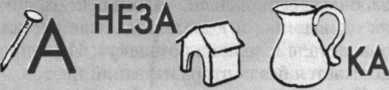  (Гвоздика) (Незабудка) (Кувшинка)Воспитатель. Молодцы! Справились с заданиями. А зачем нам нужны цветы? Какая от них польза кроме приятного аромата, красоты? (Сок-нектар, пыльца - еда для насекомых, сам цветок - дом насекомых.) Фиолетовый жучок На ночь спрятался в цветок. Ах, какой же он счастливый,Дом нашел себе красивый.Игра «Аукцион насекомых». Проводится аналогично игре «Аукцион цветов».Игра «Полет пчелок». Дети-пчелки с завязанными глазами с подсказки детей и воспитателя долетают до домиков-цветов.Воспитатель. Давайте устроим в нашем зале настоящую цветочную поляну. Берите в руки карандаши и мелки и приступайте к работе. (Дети рисуют цветы на больших листах бумаги.) Чтобы цветы выросли быстрее, давайте позовем солнышко. Дети (хором).Солнышко красно,Гори-гори ясно!В небо пташкой залети,Чтоб полям и лугам Зеленеть, цвести, расти!Солнышко красно,Гори-гори ясно!Дети рисуют солнце.